SCHOOL DINNER ORDER 	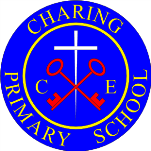 WEEK BEGINIING: ______________________________________Please tick which days your child wants a dinner. Tick the GREEN box if they want the vegetarian optionNo.of dinners ____________ x £2.05 each = total  £_____________ enclosed.Cheques made payable to : Charing CEP SchoolSCHOOL DINNER ORDER 	WEEK BEGINIING: ______________________________________Please tick which days your child wants a dinner. Tick the GREEN box if they want the vegetarian optionNo.of dinners ____________ x £2.05 each = total  £_____________ enclosed.Cheques made payable to : Charing CEP SchoolSCHOOL DINNER ORDER 	WEEK BEGINIING: ______________________________________Please tick which days your child wants a dinner. Tick the GREEN box if they want the vegetarian optionNo.of dinners ____________ x £2.05 each = total  £_____________ enclosed.Cheques made payable to : Charing CEP SchoolCLASSPUPIL NAMEMONDAYMONDAYTUESDAYTUESDAYWEDNESDAYWEDNESDAYTHURSDAYTHURSDAYFRIDAYFRIDAYCLASSPUPIL NAMEMONDAYMONDAYTUESDAYTUESDAYWEDNESDAYWEDNESDAYTHURSDAYTHURSDAYFRIDAYFRIDAYCLASSPUPIL NAMEMONDAYMONDAYTUESDAYTUESDAYWEDNESDAYWEDNESDAYTHURSDAYTHURSDAYFRIDAYFRIDAY